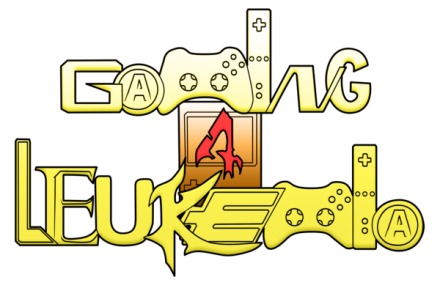 Non-official Pokémon Tournament Sign-up*Name:___________________________________________________________*Age:_____________________________________________________________**Email:___________________________________________________________**Phone number:____________________________________________________**Pre-Register ($15):____                                                  **Pre-Register + T-shirt ($25):____T-shirt size (check one):Youth:                                                                             Adult:Small:                                                                                     Small:Medium:                                                                               Medium:Large:                                                                                     Large:Other (list size):                                                                   Other (list size):*How many are participating in the event?: ___Donation: _________* Everything with an asterisk mark is required to be filled out** Everything with two asterisk marks is required to choose either one or both options (this is for the contacts so that we have one way to at least one way to get a hold of you; with Registration choose one or the other)Only check a T-shirt size if you selected “Pre-Register + T-shirt”All prices and t-shirt sizes are per person and on the spot registration will be $35 or $45 with T-shirtFor more info, please go to http://gaming4leukemia.webstarts.com/”